PRANJE I SUŠENJE RUBLJARUČNO PRANJE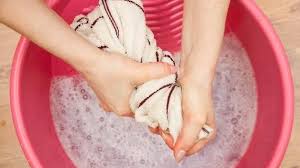 PERILICA RUBLJA                                                         SUŠILICA RUBLJA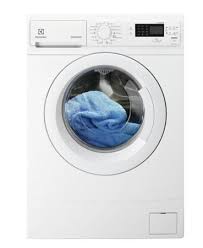 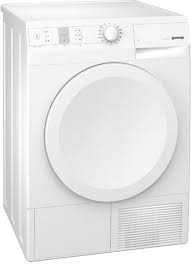 SUŠENJE RUBLJA NA STALKU                                             SUŠENJE RUBLJA NA ZRAKU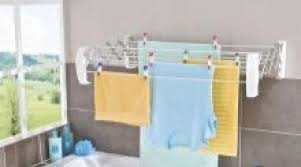 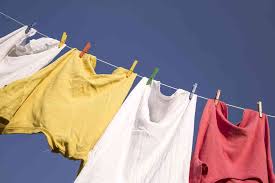 PEGLANJE RUBLJA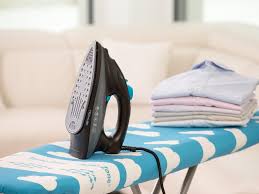 PEGLA                                                                                        STALAK ZA PEGLANJE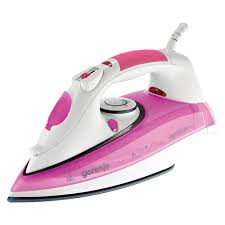 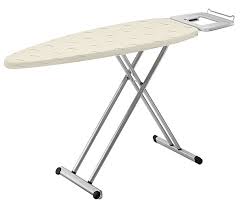 POSPREMANJE RUBLJA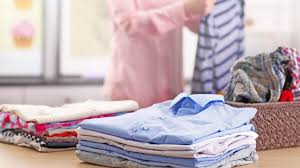 